ПРАВИТЕЛЬСТВО РОССИЙСКОЙ ФЕДЕРАЦИИПОСТАНОВЛЕНИЕот 18 июля 1996 г. N 841О ПЕРЕЧНЕ ВИДОВ ЗАРАБОТНОЙ ПЛАТЫ И ИНОГОДОХОДА, ИЗ КОТОРЫХ ПРОИЗВОДИТСЯ УДЕРЖАНИЕ АЛИМЕНТОВНА НЕСОВЕРШЕННОЛЕТНИХ ДЕТЕЙВ соответствии с Семейным кодексом Российской Федерации (Собрание законодательства Российской Федерации, 1996, N 1, ст. 16) Правительство Российской Федерации постановляет:1. Утвердить прилагаемый Перечень видов заработной платы и иного дохода, из которых производится удержание алиментов на несовершеннолетних детей.2. Министерству труда и социальной защиты Российской Федерации и Министерству финансов Российской Федерации совместно с заинтересованными федеральными органами исполнительной власти давать разъяснения по применению утвержденного настоящим Постановлением Перечня видов заработной платы и иного дохода, из которых производится удержание алиментов на несовершеннолетних детей.(в ред. Постановлений Правительства РФ от 15.08.2008 N 613, от 17.01.2013 N 11)Председатель ПравительстваРоссийской ФедерацииВ.ЧЕРНОМЫРДИНУтвержденПостановлением ПравительстваРоссийской Федерацииот 18 июля 1996 г. N 841ПЕРЕЧЕНЬВИДОВ ЗАРАБОТНОЙ ПЛАТЫ И ИНОГО ДОХОДА,ИЗ КОТОРЫХ ПРОИЗВОДИТСЯ УДЕРЖАНИЕ АЛИМЕНТОВНА НЕСОВЕРШЕННОЛЕТНИХ ДЕТЕЙ1. Удержание алиментов на содержание несовершеннолетних детей производится со всех видов заработной платы (денежного вознаграждения, содержания) и дополнительного вознаграждения как по основному месту работы, так и за работу по совместительству, которые получают родители в денежной (рублях или иностранной валюте) и натуральной форме, в том числе:а) с заработной платы, начисленной по тарифным ставкам, окладам (должностным окладам) за отработанное время, за выполненную работу по сдельным расценкам, в процентах от выручки от реализации продукции (выполнения работ, оказания услуг), выданной в неденежной форме, или с комиссионного вознаграждения, с заработной платы, начисленной преподавателям профессиональных образовательных организаций за часы преподавательской работы сверх установленной и (или) уменьшенной годовой учебной нагрузки;(в ред. Постановления Правительства РФ от 09.04.2015 N 332)б) с денежного содержания (вознаграждения) и иных выплат, начисленных за отработанное время лицам, замещающим государственные должности Российской Федерации, государственные должности субъектов Российской Федерации, должности федеральной государственной гражданской службы, должности государственной гражданской службы субъектов Российской Федерации, депутатам, членам выборных органов местного самоуправления, выборным должностным лицам местного самоуправления, членам избирательных комиссий муниципальных образований, действующих на постоянной основе;в) с денежного содержания и иных выплат, начисленных муниципальным служащим за отработанное время;г) с гонораров, начисленных в редакциях средств массовой информации и организациях искусства работникам, состоящим в списочном составе этих редакций и организаций, и (или) оплаты труда, осуществляемой по ставкам (расценкам) авторского (постановочного) вознаграждения;д) с надбавок и доплат к тарифным ставкам, окладам (должностным окладам) за профессиональное мастерство, классность, выслугу лет (стаж работы), ученую степень, ученое звание, знание иностранного языка, работу со сведениями, составляющими государственную тайну, совмещение профессий (должностей), расширение зон обслуживания, увеличение объема выполняемых работ, руководство бригадой и других;е) с выплат, связанных с условиями труда, в том числе выплат, обусловленных районным регулированием оплаты труда (в виде коэффициентов и процентных надбавок к заработной плате), повышенной оплатой труда на тяжелых работах, работах с вредными и (или) опасными и иными особыми условиями труда, а также с выплат за работу в ночное время, в выходные и нерабочие праздничные дни, с оплаты сверхурочной работы;ж) с сумм вознаграждения педагогическим работникам государственных и муниципальных образовательных организаций за выполнение функций классного руководителя;(в ред. Постановления Правительства РФ от 09.04.2015 N 332)з) с денежных выплат медицинскому персоналу фельдшерско-акушерских пунктов, врачам, фельдшерам и медицинским сестрам станций (отделений) скорой медицинской помощи, а также врачам-терапевтам участковым, врачам-педиатрам участковым, врачам общей практики (семейным врачам), медицинским сестрам участковым врачей-терапевтов участковых, врачей-педиатров участковых, медицинским сестрам врачей общей практики (семейных врачей);и) с премий и вознаграждений, предусмотренных системой оплаты труда;к) с суммы среднего заработка, сохраняемого за работником во всех случаях, предусмотренных законодательством о труде, в том числе во время отпуска;л) с суммы дополнительного вознаграждения работникам, за исключением работников, получающих оклад (должностной оклад), за нерабочие праздничные дни, в которые они не привлекались к работе;м) с других видов выплат к заработной плате, установленных законодательством субъекта Российской Федерации или применяемых у соответствующего работодателя.(п. 1 в ред. Постановления Правительства РФ от 15.08.2008 N 613)2. Удержание алиментов производится:а) со всех видов пенсий с учетом ежемесячных увеличений, надбавок, повышений и доплат к ним, установленных отдельным категориям пенсионеров, за исключением пенсий по случаю потери кормильца, выплачиваемых за счет средств федерального бюджета, и выплат к ним за счет средств бюджетов субъектов Российской Федерации;(пп. "а" в ред. Постановления Правительства РФ от 15.08.2008 N 613)б) со стипендий, выплачиваемых обучающимся в профессиональных образовательных организациях и образовательных организациях высшего образования, аспирантам, обучающимся по очной форме по программам подготовки научно-педагогических кадров в образовательных организациях высшего образования, организациях дополнительного профессионального образования и научных организациях, докторантам образовательных организаций высшего образования, организаций дополнительного профессионального образования и научных организаций, принятым в докторантуру до 1 января 2014 г., слушателям духовных образовательных организаций;(пп. "б" в ред. Постановления Правительства РФ от 09.04.2015 N 332)в) с пособий по временной нетрудоспособности, по безработице только по решению суда и судебному приказу о взыскании алиментов либо нотариально удостоверенному соглашению об уплате алиментов;(в ред. Постановлений Правительства РФ от 20.05.1998 N 465, от 15.08.2008 N 613)г) исключен. - Постановление Правительства РФ от 20.05.1998 N 465;д) исключен. - Постановление Правительства РФ от 20.05.1998 N 465;е) с сумм, выплачиваемых на период трудоустройства уволенным в связи с ликвидацией организации, осуществлением мероприятий по сокращению численности или штата;ж) с доходов физических лиц, осуществляющих старательскую деятельность;з) с доходов от занятий предпринимательской деятельностью без образования юридического лица, определяемых за вычетом сумм понесенных расходов, связанных с осуществлением предпринимательской деятельности;(в ред. Постановления Правительства РФ от 17.01.2013 N 11)и) с доходов от передачи в аренду имущества;к) с доходов по акциям и других доходов от участия в управлении собственностью организации (дивиденды, выплаты по долевым паям и т.д.);л) с сумм материальной помощи, кроме единовременной материальной помощи, выплачиваемой за счет средств федерального бюджета, бюджетов субъектов Российской Федерации и местных бюджетов, внебюджетных фондов, за счет иностранных государств, российских, иностранных и межгосударственных организаций, иных источников в связи со стихийным бедствием или другими чрезвычайными обстоятельствами, в связи с террористическим актом, в связи со смертью члена семьи, а также в виде гуманитарной помощи и за оказание содействия в выявлении, предупреждении, пресечении и раскрытии террористических актов, иных преступлений;(пп. "л" в ред. Постановления Правительства РФ от 15.08.2008 N 613)м) с сумм, выплачиваемых в возмещение вреда, причиненного здоровью;(пп. "м" введен Постановлением Правительства РФ от 14.07.2008 N 517)н) с компенсационных выплат за счет средств федерального бюджета, бюджетов субъектов Российской Федерации и местных бюджетов гражданам, пострадавшим в результате радиационных или техногенных катастроф;(пп. "н" введен Постановлением Правительства РФ от 14.07.2008 N 517)о) с сумм доходов, полученных по договорам, заключенным в соответствии с гражданским законодательством, а также от реализации авторских и смежных прав, доходов, полученных за выполнение работ и оказание услуг, предусмотренных законодательством Российской Федерации (нотариальная, адвокатская деятельность и т.д.);(пп. "о" введен Постановлением Правительства РФ от 15.08.2008 N 613)п) с суммы, равной стоимости выдаваемого (оплачиваемого) питания, за исключением лечебно-профилактического питания, а также иных выплат, осуществляемых работодателем в соответствии с законодательством о труде, за исключением денежных сумм, выплачиваемых в связи с рождением ребенка, со смертью родных, с регистрацией брака, а также компенсационных выплат в связи со служебной командировкой, с переводом, приемом или направлением на работу в другую местность, с изнашиванием инструмента, принадлежащего работнику;(пп. "п" введен Постановлением Правительства РФ от 15.08.2008 N 613)р) с ежемесячных выплат, осуществляемых докторантам, в соответствии с положением о докторантуре, утверждаемом Правительством Российской Федерации.(пп. "р" введен Постановлением Правительства РФ от 09.04.2015 N 332)3. Удержание алиментов производится с денежного довольствия (содержания), получаемого военнослужащими, сотрудниками органов внутренних дел и другими приравненными к ним категориями лиц, в том числе:а) с военнослужащих - с оклада по воинской должности, оклада по воинскому званию, ежемесячных и иных надбавок (доплат) и других дополнительных выплат денежного довольствия, имеющих постоянный характер;(в ред. Постановления Правительства РФ от 20.05.1998 N 465)б) с сотрудников органов внутренних дел, Государственной противопожарной службы, органов по контролю за оборотом наркотических средств и психотропных веществ, а также работников таможенной системы - с оклада по штатной должности, оклада по специальному званию, процентных надбавок (доплат) за выслугу лет, ученую степень и ученое звание и других денежных выплат, имеющих постоянный характер;(в ред. Постановлений Правительства РФ от 20.05.1998 N 465, от 08.08.2003 N 475, от 06.02.2004 N 51)в) с военнослужащих и сотрудников органов внутренних дел, Государственной противопожарной службы - с единовременного и ежемесячного пособий и иных выплат при увольнении с военной службы, со службы в органах внутренних дел, Государственной противопожарной службе.(в ред. Постановления Правительства РФ от 08.08.2003 N 475)4. Взыскание алиментов с сумм заработной платы и иного дохода, причитающихся лицу, уплачивающему алименты, производится после удержания (уплаты) из этой заработной платы и иного дохода налогов в соответствии с налоговым законодательством.С осужденных к исправительным работам взыскание алиментов по исполнительным документам производится из всего заработка за вычетом удержаний, произведенных по приговору или постановлению суда. С осужденных, отбывающих наказание в исправительных колониях, колониях-поселениях, тюрьмах, воспитательных колониях, а также лиц, находящихся в наркологических отделениях психиатрических диспансеров и стационарных лечебных учреждениях, взыскание алиментов производится из всего заработка и иного дохода за вычетом отчислений на возмещение расходов по их содержанию в указанных учреждениях.(в ред. Постановлений Правительства РФ от 20.05.1998 N 465, от 14.07.2008 N 517)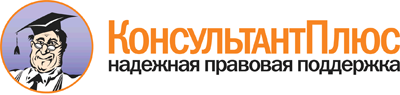 Постановление Правительства РФ от 18.07.1996 N 841
(ред. от 09.04.2015)
"О Перечне видов заработной платы и иного дохода, из которых производится удержание алиментов на несовершеннолетних детей"Список изменяющих документов(в ред. Постановлений Правительства РФ от 20.05.1998 N 465,от 08.08.2003 N 475, от 06.02.2004 N 51, от 14.07.2008 N 517,от 15.08.2008 N 613, от 17.01.2013 N 11, от 09.04.2015 N 332)Список изменяющих документов(в ред. Постановлений Правительства РФ от 20.05.1998 N 465,от 08.08.2003 N 475, от 06.02.2004 N 51, от 14.07.2008 N 517,от 15.08.2008 N 613, от 17.01.2013 N 11, от 09.04.2015 N 332)КонсультантПлюс: примечание.Постановлением Конституционного Суда РФ от 20.07.2010 N 17-П подпункт "з" пункта 2 признан не противоречащим Конституции РФ.КонсультантПлюс: примечание.Изменения в абзац второй пункта 4, внесенные Постановлением Правительства РФ от 14.07.2008 N 517, признаны недействующими решением Верховного Суда РФ от 14.05.2009 N ГКПИ09-389 в части, предусматривающей взыскание алиментов со всего заработка и иного дохода осужденных, отбывающих наказание в исправительных колониях, колониях-поселениях, тюрьмах, воспитательных колониях, а также лиц, находящихся в наркологических отделениях психиатрических диспансеров и стационарных лечебных учреждениях, за вычетом отчислений на возмещение расходов по их содержанию в указанных учреждениях.